ΕΠΑΝΑΛΗΠΤΙΚΕΣ  ΑΣΚΗΣΕΙΣ  ΓΛΩΣΣΑΣ  ΓΙΑ ΤΟ ΠΑΣΧΑ ΟΝΟΜΑΤΕΠΩΝΥΜΟ:………………………………………….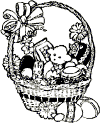 1 )  Στο  παρακάτω  κείμενο , υπογραμμίζω όλα τα ρήματα , τα σημειώνω  στην κατάλληλη στήλη και σχηματίζω τους υπόλοιπους χρόνους του πίνακα που  ζητούνται  : Ο  Λουκάς τηλεφώνησε χθες αργά πως δεν θα έρθει . Πιστεύω πως έχει θυμώσει μαζί μου  και για αυτό δεν  επιθυμεί   άλλο πια την παρέα μου . Δεν ξέρω τι να κάνω .Άραγε   ξεπερνά  γρήγορα το θυμό του ; Δεν έχει  νευριάσει άλλη φορά  μαζί μου και  νομίζω  πως  κατάφερα για τα καλά  να τον  πεισμώσω .2 ) Ενώνω τις δυο κύριες προτάσεις και σχηματίζω υποθετικούς λόγους  κάνοντας   τις απαραίτητες αλλαγές  : Θα καταφέρω να πετύχω το στόχο μου .Θα προσπαθήσω περισσότερο.......................................................................................................................  Θα ξεκινήσουμε πολύ πρωί  για την εκδρομή . Πρέπει να κοιμηθούμε  νωρίς το βράδυ .....................................................................................................................Νομίζω πως θα σε βοηθήσω . Πες μου τι συνέβη .....................................................................................................................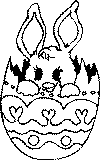 3 )  Ταξινομώ  τα επιρρήματα του κειμένου στην κατάλληλη στήλη :  Αύριο  θα ξεκινήσουμε  για τη δουλειά  μας . Σήμερα  αποφασίσαμε να πάμε  από τον καινούριο δρόμο . Δεν ξέρω πόσο θα διαρκέσει η διαδρομή . Ξέρω  πως πρέπει να στρίψουμε αριστερά στο πρώτο φανάρι που  συναντάμε και  αμέσως μετά  δεξιά . Βέβαια , είναι νέος δρόμος και πιστεύω πως θα φτάσουμε νωρίς , επειδή η κίνηση δεν θα είναι πολύ αυξημένη  . Ελπίζω να μη γίνει κάτι ξαφνικά και αλλάξουμε σχέδια  , γιατί νιώθω άσχημα όταν αργώ στη δουλειά μου . Καλά θα ήταν το σπίτι  να ήταν πιο  κοντά  από εκεί  όπου δουλεύουμε . Όχι  , πως τώρα είμαστε μακριά  , αλλά  με κουράζει  αρκετά να οδηγώ  με αυτή την κίνηση .4 ) Προσπαθώ  να   τονίσω  τις  λέξεις στις παρακάτω προτάσεις και να βάλω  διαλυτικά όπου χρειάζεται  : Βγηκαμε ολοι μαζι  την Τσικνοπεμπτη και φαγαμε νοστιμα παιδακια . Ο Αρης  διακρινεται για την ευφυια του  .Για το λογο αυτο  στα τελη Μαιου   θα παρει μερος  σε ενα  διαγωνισμο  μαθηματικων . Το Σαββατοκυριακο  πηγα  σε μια εκθεση   φωτογραφιας  και  ειδα  παλια μεσα μεταφορας . Ειδα  ενα  γαιδαρακο  που εσερνε  ενα καρο  και  ενα  μικρο καικι  που εξυπηρετουσε  τα νησακια που ηταν  κοντα το ενα με το αλλο .ΡήμαΕνεστώτας ΟριστικήςΜέλλ. Στιγμ.ΟριστικήςΜέλλ. Εξακ.ΟριστικήςΣυντ. Μέλλ. ΟριστικήςΠοσοτικάΧρονικάΤροπικάΤοπικάΒεβαιωτικάΑρνητικά/ Διστακτικά